SS John & Monica Catholic Primary School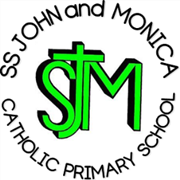 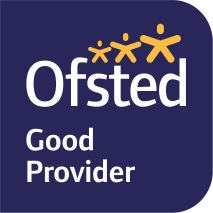 Head Teacher:									M.Elliott (B.Ed. Hons, NPQH)Chantry RoadMoseleyBirmingham B13 8DWTelephone: 0121 464 5868Email:         enquiry@stjonmon.bham.sch.ukWebsite:     www.stjonmon.bham.sch.ukTwitter:       @SSJohnMonicas Curriculum Information Letter – Year 4 Spring 2024Dear Parents,We would like to welcome you back to school and hope that you and your family are well and have had a restful Christmas holiday. In this letter you will find an overview of the work that your child will be completing during this term. Please find opportunities to support your child’s learning by doing additional research on any new topics.If you have any questions please don’t hesitate to email us using enquiry@stjonmon.bham.sch.uk.Yours sincerely,Mrs Catling, Mrs Litchfield and Mrs ZahidREWe shall be completing 5 units from our scheme ‘Learning and Growing as the People of God’ this term: Christmas, Jesus Light of the World, Special Roles and Responsibilities, Lent and Holy Week.EnglishReading: This term, Year 4 are reading Charlotte’s WebWriting: The children will be taught a range of writing genres (fiction and non-fiction) based on our key texts. Genres include: story openings, character and setting descriptions, narrative fiction, diary entries and non- chronological reports.Grammar, Punctuation and Spelling: will be based on the Programme of Study for Year 4.MathsThis term, our areas of focus will be:Multiplication and Division, Length and Perimeter, Fractions and Decimals.Please support your child with learning/practicing their times tables regularly as this will be tested weekly and will aid much of their mathematical learning.ScienceSoundComputingComputing Systems and Networks - Journey Inside a Computer PEP.E will take place every Wednesday so please ensure your child has the correct kit. A letter should be provided if your child is unable to participate in P.E for a medical reason. Topics to be taught this term are Tag Rugby and Badminton.MusicSamba and carnival sounds and instrumentsPSHEModule 1: Created and Loved by God:Unit 2: Me, My Body, My Health Unit 3: Emotional Well-Being.FrenchChildren will develop their understanding of spoken and written French and work towards using spoken language with confidence and accuracy.History/GeographyThis term we will be focussing on Geography continuing to look at Volcanoes and then finding out How do people earn a living around the world?Children are invited to research these topics out of school and bring in any information they have collected using their research books.Art & Design TechnologyIn Art this term, we will be developing skills in Painting and mixed media: Light and dark HomeworkReading: Each child will read on a daily basis in either whole class sessions, small groups or individually. Reading records will be checked daily to ensure home reading is taking place. Please read with your child every day and sign their reading diary. Reading books must be brought to school every day.Spelling: Weekly spelling lists will be given out on Fridays and tested the following Friday.Times Tables: All times tables up to 12 should be learnt by the end of Year 4. Further to this, children should know the inverse operations for each multiplication calculation. This will be tested weekly.Other: Maths and English homework will be set on a Friday and should be completed and returned the following Thursday, unless requested for a specific date.Attendance and PunctualityThis year we have a school target of 97% for pupils in Rec– 6. It is very important that your child attends school every day. Pupils with an attendance level of less than 90% are regarded by the Government as having Persistent Absence and parents will be invited into school to discuss reasons for persistent absence.If there is a cause for concern about your child’s punctuality you will be contacted to discuss this matter.What to remember each day:Reading books must be brought to school every day pleaseWednesday: PEThursday: Homework due in Friday: Spelling test Friday: Balance and Flexibility Important Dates:26/1/24 Fire Service visit to Y4 (in school)25/1/24 Class Mass21/3/23 Class Mass12th and 13/3/23 Parent Consultations